    桃園市進出口商業同業公會 函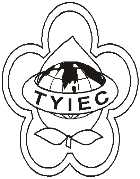          Taoyuan Importers & Exporters Chamber of Commerce桃園市桃園區春日路1235之2號3F           TEL:886-3-316-4346   886-3-325-3781   FAX:886-3-355-9651ie325@ms19.hinet.net     www.taoyuanproduct.org受 文 者：夏暉物流有限公司 發文日期：中華民國110年1月7日發文字號：桃貿豐字第110008號附    件：隨文主   旨：輸入禽畜肉品申報攔位「製造商代碼」填寫原則， 請查照。說   明：     一、依據衛生福利部食品藥物管理署110年1月5日FDA北字         第1102000025號函辦理。     二、自109年11月20日(受理日)起，申報輸入禽畜肉品應於        「製造廠代碼」欄位填寫核可生產設施代碼，填寫範例如附         件，未申報者不受理其查驗申請。理事長  簡 文 豐